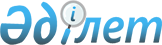 О внесении изменения в постановление акимата от 24 сентября 2012 года № 410 "Об утверждении расположения специальных стационарных помещений для распространения религиозной литературы и иных информационных материалов религиозного содержания, предметов религиозного назначения"Постановление акимата Костанайской области от 9 сентября 2013 года № 387. Зарегистрировано Департаментом юстиции Костанайской области 3 октября 2013 года № 4229

      В соответствии с Законом Республики Казахстан от 13 июня 2013 года "О внесении изменений и дополнений в некоторые законодательные акты Республики Казахстан по вопросам разграничения полномочий между органами государственного управления" акимат Костанайской области ПОСТАНОВЛЯЕТ:



      1. Внести в постановление акимата Костанайской области от 24 сентября 2012 года № 410 "Об утверждении расположения специальных стационарных помещений для распространения религиозной литературы и иных информационных материалов религиозного содержания, предметов религиозного назначения" (зарегистрировано в Реестре государственной регистрации нормативных правовых актов за № 3840, опубликовано 9 октября 2012 года в газете "Костанайские новости") следующее изменение:



      преамбулу вышеуказанного постановления изложить в новой редакции:

      "В соответствии со статьей 27 Закона Республики Казахстан от 23 января 2001 года "О местном государственном управлении и самоуправлении в Республике Казахстан", подпунктом 7) статьи 5 Закона Республики Казахстан от 11 октября 2011 года "О религиозной деятельности и религиозных объединениях" акимат Костанайской области ПОСТАНОВЛЯЕТ:".



      2. Настоящее постановление вводится в действие после дня его первого официального опубликования.      Аким области                               Н. Садуакасов      СОГЛАСОВАНО:      Исполняющий обязанности

      руководителя ГУ "Управление

      внутренней политики акимата

      Костанайской области"

      _______________ Б. Аккужина
					© 2012. РГП на ПХВ «Институт законодательства и правовой информации Республики Казахстан» Министерства юстиции Республики Казахстан
				